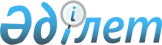 Об организации Республиканского издательства "Каpжы-каpажат"Постановление Кабинета Министров Республики Казахстан от 30 июня 1993 года N 554



          Кабинет Министров Республики Казахстан ПОСТАНОВЛЯЕТ:




          1. Принять предложение Министерства финансов Республики Казахстан
об организации республиканского издательства "Каржы-каражат".




          Установить, что издательство "Каржы-каражат" выпускает литературу 
по финансам, статистике, кредиту, денежному обращению, бухгалтерскому
учету, ценным бумагам, учебники для экономических вузов, средних
специальных учебных заведений, справочники и рекламные материалы.




          2. Министерству печати и массовой информации Республики Казахстан
предусматривать для издательства выделение за счет государственных
нужд в необходимом объеме и ассортименте фонда бумаги, а также
полиграфических материалов в централизованном порядке.




          3. Министерству финансов, Министерству экономики Республики
Казахстан, Государственному комитету Республики Казахстан по
статистике и анализу совместно с Национальным банком Республики
Казахстан и с участием соответствующих научно-исследовательских
институтов Национальной академии наук Республики Казахстан, а также
высших учебных заведений оказывать постоянную методическую помощь
издательству в разработке проблем по профилю выпускаемой литературы.




          4. Государственному комитету Республики Казахстан по
государственному имуществу в кратчайший срок выделить необходимые
служебные и производственные помещения, соответствующие объему работы
и производственной деятельности издательства.




          5. Министерству финансов Республики Казахстан совместно с
Министерством печати и массовой информации Республики Казахстан
обеспечить издательство необходимой полиграфической базой, современной
отечественной и зарубежной техникой.




          6. Выделить Министерству финансов Республики Казахстан для
финансирования издательства "Каржы-каражат" 100 млн.рублей за счет
резервного фонда Кабинета Министров Республики Казахстан.




          7. Министерству финансов Республики Казахстан в месячный срок
утвердить Положение об издательстве "Каржы-каражат".





    Премьер-министр
 Республики Казахстан


					© 2012. РГП на ПХВ «Институт законодательства и правовой информации Республики Казахстан» Министерства юстиции Республики Казахстан
				